ΦΥΛΛΟ ΕΡΓΑΣΙΑΣ 3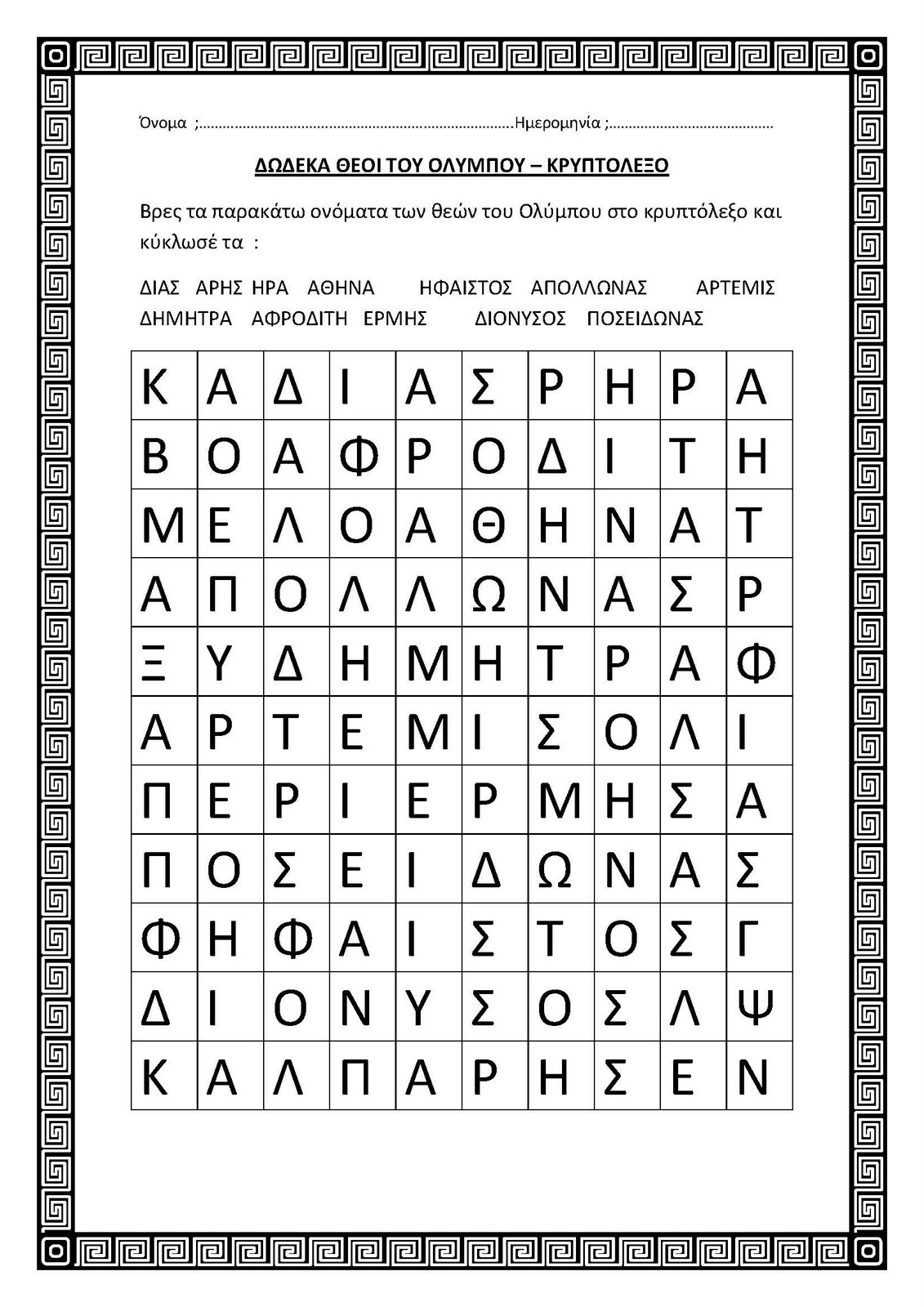 